Tenkasi District level AAB No. 035/2024    Day & Date: Tuesday & 30.04.2024Weather forecastThe maximum temperature is likely to be decrease by 1oC compared to the previous week.Very light rainfall is predicted for next five days. Sky condition will be partly cloudy to clear sky. Wind speed is expected to be 12-14 km per hour and the wind direction will be from Southwest.SMS: Rain: 01-05.05.-1,1,1,1&1 mm. Irrigation based on local weather condition. Coconut - rugose whitefly- Spray 1% starch solution (or) neem oil 0.5%. Banana- Fusarium wilt-drenching with Copper oxychloride 2.5g/l..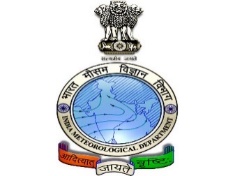 Gramin Krishi Mausam Sewa (GKMS)Agromet Field Unit (AMFU)Agricultural Research Station, TNAU, Kovilpatti - 628 501Email: agmet_arskpt@yahoo.co.in, amfukovilpatti@gmail.com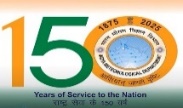 Observed weather for the period  23rd  April to 29th April 2024Observed weather for the period  23rd  April to 29th April 2024Observed weather for the period  23rd  April to 29th April 2024Observed weather for the period  23rd  April to 29th April 2024Observed weather for the period  23rd  April to 29th April 2024Observed weather for the period  23rd  April to 29th April 2024Observed weather for the period  23rd  April to 29th April 2024Weather Parameters /DateWeather forecast(Valid from 01st May 2024 to 8:30 hrs of                       05th May 2024)Weather forecast(Valid from 01st May 2024 to 8:30 hrs of                       05th May 2024)Weather forecast(Valid from 01st May 2024 to 8:30 hrs of                       05th May 2024)Weather forecast(Valid from 01st May 2024 to 8:30 hrs of                       05th May 2024)Weather forecast(Valid from 01st May 2024 to 8:30 hrs of                       05th May 2024)23/0424/0425/0426/0427/0428/0429/04Weather Parameters /DateDay 101/05Day 202/05Day 303/05Day 404/05Day 505/050.00.00.10.00.00.00.0Rainfall (mm)1111139393838383838Max. Temp. (oC)373837373630292827262829Min. Temp. (oC)2626262526Partly cloudyPartly cloudyClear skyPartly cloudyPartly cloudyPartly cloudyPartly cloudyCloud cover (Octa)Generally cloudyPartly cloudyPartly cloudyMainly clearMainly clear73736170667372Relative humidity - Mor. (%)808080808052535049475048Relative humidity - Eve. (%)30203030302202222Wind speed (kmph)1212141214SSEWSWWSWSESESESEWind direction (dd)SWSWSWSWSWRainfall (mm) in last weekRainfall (mm) from 12/04/2024 to till dated0.123.7CropStageAgromet AdvisoryIrrigated crops Water managementVery light rainfall is predicted. Farmers are requested to irrigate the crop based on the local weather prevail. Irrigated cropsPlant protectionFarmers are advised to avoid spraying. Summer ploughingMoisture conservationFarmers are requested for summer ploughing to hold the rainfall in future.PaddyFlowering stageMaintain the water level to avoid lodging of crop.PaddyPanicle initiation stageMaintain the water level to avoid lodging of crop.VegetablesRainfallHarvest the products as earlier to avoid the rainfall damageBananaWind and RainfallFarmers are requested to practice propping to avoid lodging. MangoFruiting stageShade and high humidity due to close planting favor hoppers infestation result to Sooty mould. If sucking pest is available spray Imidachloprid 120 ml/ acre or else spray Starch or Maida solution 5 %. Coconut All the stage Weather favours for rugose whitefly incidence.  Spraying starch solution (1%) to dislodge the heavy sooty mould deposition on the leaves of infested plants. Use of yellow sticky traps to trap the adult whiteflies • Encourage build-up of parasitoids (Encarsia sp.) and re-introduce parasitized pupae to emerging zones of whitefly outbreak. In case of severe infestation, spray neem oil 0.5% • No insecticides should be applied to manage the pest.Banana All the stageSoil temperature favours Fusarium wilt. drenching with Copper oxy chloride 2.5g/l to control the infestation. Tamil NaduTamil NaduTamil NaduYesterday’s trough/wind discontinuity from central Vidarbha to Coastal Karnataka across Marathwada, Interior Karnataka now runs from southeast Madhya Pradesh to south interior Karnataka across Vidarbha, Marathwada and north interior Karnataka extends upto 1.5 km above mean sea level.Yesterday’s cyclonic circulation over south Tamil Nadu & neighbourhood at 0.9 km above mean sea level persists.Yesterday’s trough/wind discontinuity from central Vidarbha to Coastal Karnataka across Marathwada, Interior Karnataka now runs from southeast Madhya Pradesh to south interior Karnataka across Vidarbha, Marathwada and north interior Karnataka extends upto 1.5 km above mean sea level.Yesterday’s cyclonic circulation over south Tamil Nadu & neighbourhood at 0.9 km above mean sea level persists.Yesterday’s trough/wind discontinuity from central Vidarbha to Coastal Karnataka across Marathwada, Interior Karnataka now runs from southeast Madhya Pradesh to south interior Karnataka across Vidarbha, Marathwada and north interior Karnataka extends upto 1.5 km above mean sea level.Yesterday’s cyclonic circulation over south Tamil Nadu & neighbourhood at 0.9 km above mean sea level persists.Weather forecast Next five daysDay 1 (01.05.2024) to Day 4 (04.05.2024): Light to moderate rain with thunderstorm and lightning is likely to occur at one or two places over Western Ghats and south Tamilnadu.Dry weather is very likely to prevail over rest Tamilnadu, Puducherry and Karaikal area.Day 5 (05.05.2024):  Light to moderate rain is likely to occur at one or two places over Tamilnadu, Puducherry and Karaikal area.Temperature ForecastIt is likely to be 39-43°C at a few pockets over the plains of the North Interior districts, 38-40°C over the plains of the rest Tamilnadu and 36-39°C over coastal Tamilnadu, Puducherry and Karaikal area during the next five  days. (01.05.2024 to 05.05.2024).Professor and HeadAgricultural Research StationKovilpatti